San Salvador, 8 de agosto de 2019Le saludo cordialmente, deseándole éxitos en sus importantes actividades cotidianas.Atendiendo la solicitud de información No 025/2019, le envío la información requerida:    1.	Copia de documentos de evaluación, análisis, diagnóstico y/o líneas de base que sustentaron el diseño del Programa de Atención Integral a la Primera Infancia al que hace referencia el Art. 30 de la Ley de Desarrollo y Protección Social y de la Estrategia Nacional para el Desarrollo Integral de la Primera Infancia aprobada por el Consejo Directivo del CONNA el 31 de mayo de 2018. Según informa la Subdirección de Políticas, a la fecha, el CONNA no ha generado ningún tipo de documentación para la evaluación, análisis, diagnóstico y/o líneas de base del Programa de Atención Integral a la Primera Infancia al que hace referencia el Art. 30 de la Ley de Desarrollo y Protección Social.La información utilizada como sustento para la formulación de la Estrategia Nacional para el Desarrollo Integral de la Primera Infancia se refleja en los apartados:II. “Situación actual de la Primera Infancia en El Salvador” (páginas 19 a la 34) y III. “Justificación” (página 35 a la 41) del documento “Estrategia Nacional para el Desarrollo Integral de la Primera Infancia” disponible en el siguiente enlace: http://www.conna.gob.sv/?wpdmpro=estrategia-primera-infancia&wpdmdl=32502.	Copia del diseño conceptual del Programa de Atención Integral a la Primera Infancia, vigente al 15 de julio de 2019. Informa la Subdirección de Política, que atendiendo a las disposiciones de la LEPINA, el CONNA es la instancia responsable de registrar a los miembros de la Red de Atención Compartida y acreditar sus programas; también es responsable de definir las características generales y condiciones técnicas que deben reunir los programas de atención de la niñez y la adolescencia, el procedimiento a seguir para su acreditación y las causas de, a través del Reglamento de Programas de Atención de la Niñez y de la Adolescencia, pero no es responsable del diseño de programas específicos ni de su ejecución.   Por tanto, el diseño del Programa de Atención Integral a la Primera Infancia al que hace referencia el Art. 30 de la Ley de Desarrollo y Protección Social, no es una competencia del CONNA.  3.	Explicación de las diferencias y la relación (si existiese) entre el Programa de Atención Integral a la Primera Infancia establecido en la Ley de Desarrollo y Protección Social y la Estrategia Nacional para el Desarrollo Integral de la Primera Infancia aprobado por el Consejo Directivo del CONNA el 31 de mayo de 2018. El reglamento de la Ley de Desarrollo y Protección Social, Capitulo IV: De los programas sociales, Art. 18, literal (n, define que el Programa de Atención Integral a la Primera Infancia tiene como objetivo impulsar el desarrollo integral de niñas y niños de cero a seis años, con el mejoramiento de la calidad y cobertura en la educación inicial.   A la fecha, no se encuentra disponible el documento conceptual de dicho programa, por tanto, no es posible establecer una comparación en cuento a contenidos, componentes, resultados esperados, lineamientos de implementación o mecanismos para su seguimiento y evaluación. La Estrategia Nacional para el Desarrollo Integral de la Primera Infancia es una herramienta de gestión pública, formulada en 2018 colocando al centro de las decisiones a niñas, niños y sus familias, trascendiendo la óptica sectorial y promoviendo la articulación de las intervenciones desde la familia, el Estado y la Sociedad para garantizar las oportunidades para el desarrollo integral de niñas y niños desde su gestación hasta cumplir los nueve años.  En tal sentido, contempla como objetivos: potenciar los factores vinculados a la familia y a la comunidad que favorecen el desarrollo integral de niñas y niños antes y después de nacimiento; aumentar acceso y cobertura de servicios y atenciones integrales y de calidad para la primera infancia; generar ambientes saludables y entornos protectores que posibiliten el desarrollo integral en la primera infancia y proteger y restituir los derechos de las niñas y niños en su primera infancia. Para materializar estos objetivos la estrategia se ampara en un sólido marco normativo y programático y define resultados, productos y acciones clave para un periodo de 10 años.4.	Copia del documento con las reglas de operación vigentes al 15 de julio de 2019, del Programa de Atención Integral a la Primera Infancia y de la Estrategia Nacional para el Desarrollo Integral de la Primera Infancia. La definición de reglas de operación para el Programa de Atención Integral a la Primera Infancia no es una competencia del CONNA.  Las reglas de operación vigentes a la fecha para la Estrategia Nacional para el Desarrollo Integral de la Primera Infancia, se reflejan en los apartados:VIII. “Lineamientos para la implementación” (páginas 67 a la 72) y IX. “Seguimiento, monitoreo y evaluación” (páginas 73 a la 78) del documento “Estrategia Nacional para el Desarrollo Integral de la Primera Infancia” disponible en el siguiente enlace:  http://www.conna.gob.sv/?wpdmpro=estrategia-primera-infancia&wpdmdl=3250 5.	 Copia de documentos de resultado de evaluaciones, monitoreos o seguimientos efectuados entre 2015 y 2019 a las acciones de protección y desarrollo de la infancia y adolescencia, omitiendo toda aquella información que por razones legales deba ser reservada o considerada como confidencial.Informa la Subdirección de Políticas, que la información requerida se encuentra reflejada en los siguientes documentos: “Informe de monitoreo de los resultados del Plan Nacional de Acción de la PNPNA; Periodo 2014 – 2016”. Se anexa documento a esta nota.La Subdirección de Registro y Vigilancia informa:Facultad de Supervisión y  Vigilancia del CONNA 1- Supervisión En el ejercicio de la potestad de supervisión, vigilancia y defensa efectiva de los derechos de las niñas, niños y adolescentes (Art. 132 y 129 LEPINA), el CONNA supervisa el cumplimiento de la medida de acogimiento institucional por las entidades de protección. Dentro de esta población dichas entidades atiende a niñas, niños de primera infancia en el marco de la supervisión se emiten informes sobre las condiciones en que se cumplen los derechos de las niñas, niños y adolescentes, en los que se detalla información confidencial, tal como la identificación de cada niña, niño y adolescente, el nombre del centro de acogimiento donde se encuentra, datos sobre su salud, abordajes psicológicos, entre otros. Lo anterior imposibilita proporcionar tales documentos, debido a que contiene información clasificada como información confidencial según el artículo 24 literal a), de la Ley de Acceso a la Información Pública.   2- Vigilancia del cumplimiento de derechos de niñez en situación de vulnerabilidad (niñas y niños que conviven con sus madres privadas de libertad)El CONNA verifica las condiciones de la situación de los derechos de las niñas y niños que conviven con sus madres privadas de libertad en el Centro Penitenciario para Mujeres Granja de Izalco, cuyas edades oscilan de cero a cinco años (art 70 Ley Penitenciara), se aclara que no se incluye copia de la documentación solicitada, debido a que contiene información clasificada como información confidencial según el artículo 24 literal a), de la Ley de Acceso a la Información Pública; a continuación se detalla la siguiente información: 2.1 Verificaciones In SituEn relación con el cumplimiento del rol de rectoría atribuido al Consejo Nacional de la Niñez y de la Adolescencia CONNA, establecidos en la Ley de Protección Integral de la Niñez y Adolescencia            LEPINA en sus artículos 134 y 135, vinculado al deber de verificar que las acciones y decisiones que se tomen, permitan garantizar los derechos de las niñas, niños y adolescentes, incluida la niñez que convive con sus madres privadas de libertad en Centros Penitenciarios.Como resultado de tales verificaciones, se emitieron 44 recomendaciones encaminadas a la mejora de la asistencia brindada a niñas y niños que conviven con sus madres privadas de libertad; dentro de las cuales se destacan:Se sugirió al Centro Preventivo y de Cumplimiento de Penas de Quezaltepeque la creación de un programa de Atención a niñas y niños que viven con sus madres privadas de libertad, debido a que el espacio donde se encontraban carecía de condiciones básicas para su desarrollo integral.  Se promovió la mejora de las condiciones de 4 internas junto a sus hijas e hijos del Centro Preventivo y de Cumplimiento de Penas de Quezaltepeque quienes fueron trasladas al Centro Penitenciario para Mujeres Granja Izalco, debido a que en el sector donde permanecían inicialmente no reunían las condiciones para su protección integral. Se orientó a las autoridades del Centro Penitenciario para Mujeres Granja Izalco, sobre la prohibición de registro invasivo a niñas y niños que ingresan al mismo. Se solicitó instruir al personal encargado, para la realización de los controles de crecimiento y desarrollo en las niñas y niños de manera periódica; así como las gestiones para el cumplimiento del esquema de vacunación; sobre la atención odontológica que se brinda; garantizar que las familias se responsabilicen de presentar documentación de atenciones médicas, medicamentos, exámenes prescritos, entre otros; y hacer las denuncias correspondientes a la Junta de Protección de Derechos de la Niñez y de la Adolescencia, en caso que una madre se niegue a cumplir las recomendaciones médicas.   Se recomendó mejorar la alimentación de las niñas y niños y mujeres embarazadas; así como revisar los productos alimenticios que se distribuyen en la tienda penitenciaria para que cumplan con los requerimientos nutricionales para dicha población.Adoptar las medidas para garantizar que las niñas y niños que salen del centro reciban atención médica y se les provea la alimentación en el horario correspondiente.Adoptar medidas tendientes a la purificación del agua de las niñas y los niños; revisar las instalaciones de tuberías que suministra el agua potable; y, aplicar medidas alternativas para erradicar los vectores dentro del sector ordinario.Las recomendaciones emitidas, impactaron en el período 2017 – 2019 a un total de 194 niñas y niños según detalle:        Fuente: Elaboración propia. Base de datos del Departamento de Investigación de Infracciones. 2019Al respecto de la observancia a las recomendaciones emitidas, se tiene un porcentaje de cumplimiento del 56.82%, reflejándose una mejora en las condiciones en las que se encuentran las niñas y niños que conviven con sus madres privadas de libertad, siendo las más relevantes:Mejora de atención de tres niñas y un niño; producto de verificaciones y recomendaciones a las autoridades del Centro de Prevención y Cumplimiento de Penas de Quezaltepeque, y de la gestión y coordinación con la Secretaría General de Centros Penales, para el traslado de los mismos junto a sus madres hacia el Centro Penitenciario Granja Izalco, debido a que no se reunían las condiciones básicas para su protección integral.Mejora en las condiciones de infraestructura y habitabilidad de 21 niñas y niños que conviven junto a sus madres privadas de libertad en la fase de confianza, al ser trasladados a las nuevas instalaciones de Readecuación de la Granja Penitenciaria de Izalco, desde el mes de junio del año a 2018. Mediante la elaboración de un Protocolo de Egreso e Ingreso a Visita Familiar de niñas y niños que conviven con sus madres privadas de libertad; se ha garantizado la integridad física de las niñas y niños desde el egreso del Centro Penitenciario hacia la visita familiar, y viceversa.Se ha mejorado la calidad del agua potable, debido a instalación de filtros de uso doméstico para proveer agua apta para el consumo de la niñez y las internas que se encuentran en la fase ordinaria; y se ha realizado gestión para la compra de filtros industriales.El CONNA y el Instituto Salvadoreño para el Desarrollo Integral de la Niñez y la Adolescencia -ISNA- han brindado orientación sobre pautas de crianza, disciplina positiva, derechos de niñez y adolescencia, fortaleciendo y potenciando las habilidades  de las madres internas, personas cuidadoras que participan en el CDI; a personal de seguridad y administrativo del centro penitenciario y, la capacidad de denunciar presuntas vulneraciones a derechos en las niñas y niños.6.	Copia de documentos a través de los cuales se sustenta la incorporación en el Programa Nacional de Atención Integral a la Primera Infancia y en la Estrategia Nacional para el Desarrollo Integral de la Primera Infancia, del enfoque de derechos humanos, género y ciclo de vida. El CONNA no ha generado ningún tipo de documentos para la sustentación del Programa de Atención Integral a la Primera Infancia.En cuento a la Estrategia Nacional para el Desarrollo Integral de la Primera Infancia, la información solicitada se refleja en el siguiente apartado:IV. “Marco de referencia”: 3. Enfoques (página 47) del documento “Estrategia Nacional para el Desarrollo Integral de la Primera Infancia” disponible en el siguiente enlace:    http://www.conna.gob.sv/?wpdmpro=estrategia-primera-infancia&wpdmdl=32507.	Copia de los documentos en los que consten las normas, disposiciones y/o orientaciones para la coordinación y articulación entre las diferentes instituciones del Órgano Ejecutivo involucradas y/o vinculadas a la ejecución de la Estrategia Nacional para el Desarrollo Integral de la Primera Infancia. La información solicitada se refleja en el siguiente apartado:VII “Mecanismos de Coordinación y Articulación” (páginas 62 a la 66) del documento “Estrategia Nacional para el Desarrollo Integral de la Primera Infancia” disponible en el siguiente enlace: http://www.conna.gob.sv/?wpdmpro=estrategia-primera-infancia&wpdmdl=32508.	Copia de documentos en los que consten las normas, disposiciones y/o orientaciones para la participación de los gobiernos locales en el Programa de Atención a la Primera Infancia y la Estrategia Nacional para el Desarrollo Integral de la Primera Infancia. El CONNA no ha generado ningún tipo de documentos relacionado con la participación de los gobiernos locales en el Programa de Atención Integral a la Primera Infancia.En cuento a la Estrategia Nacional para el Desarrollo Integral de la Primera Infancia, la información solicitada se refleja en el siguiente apartado:VII “Lineamientos para la implementación” (página 71) del documento “Estrategia Nacional para el Desarrollo Integral de la Primera Infancia” disponible en el siguiente enlace:     http://www.conna.gob.sv/?wpdmpro=estrategia-primera-infancia&wpdmdl=32509.	Copia de protocolos, instructivos o documentos institucionales vigentes que determinen las normas y procedimientos de participación ciudadana que deben implementarse en el el ciclo (diseño, seguimiento, ejecución) de políticas, estrategias, planes, programas, y/o proyectos bajo la responsabilidad de la institución. Atendiendo a las disposiciones de LEPINA, según el Art. 114 en relación a la participación de la ciudadanía en la formulación de políticas, planes, programas, estrategias y proyectos se adjuntan los siguientes documentos: •	Metodología para la construcción participativa de la Política Nacional de Protección Integral de la Niñez y de la Adolescencia (PNPNA) en El Salvador.•	Directrices para la formulación de políticas, planes o estrategias municipales de protección integral de la niñez y de la adolescencia.  10.	Enumeración y descripción de los mecanismos de participación ciudadana en los procesos de protección y desarrollo de la infancia y adolescencia, existentes en los siguientes municipios: Santiago de María, Nueva Granada, Mercedes Umaña, Jiquilisco, Jucuarán, Concepción Batres y Ozatlán. Informa la  Subdirección de Promoción y Protección de Derechos Colectivos y Difusos que   no tiene registro de la existencia de mecanismos específicos según lo solicitado; sin embargo, como Subdirección, en todos los municipios citados, salvo excepción de Mercedes Umaña y Ozatlán, se han desarrollado procesos de creación y funcionamiento de Comités Locales de Derechos (CLD), para los cuales brindamos asistencia técnica en coordinación con cada municipalidad y entidades que trabajan en cada uno de ellos, constituyendo este proceso de creación y funcionamiento de los CLD un mecanismo de participación ciudadana, desde el rol que desempeñan las diferentes instancias que conforman los mismos.Por lo tanto, los CLD de los municipios de Santiago de María, Nueva Granada, Jiquilisco, Jucuarán y Concepción Batres constituyen órganos administrativos municipales que promueven mecanismos de participación ciudadana desde las organizaciones comunales, centros escolares, unidades de salud, niñez, adolescencia y otros actores.En el proceso de creación de los CLD se desarrolla un proceso de elección de representantes de la comunidad para integrar dicho comité en el cual la ciudadanía participa en representación de la   comunidad  (sociedad civil) en condiciones de paridad representativa respecto a las instituciones del sector público: Salud, Educación y Municipalidad.En tal sentido, la participación de la ciudadanía en este órgano permanente del Sistema Nacional de Protección Integral de La Niñez y de la Adolescencia se institucionaliza en el marco de las competencia asignadas por la LEPINA y Reglamento de Organización y Funcionamiento de los CLD que están orientadas en su conjunto a la garantía y protección de los Derechos Colectivos de la Niñez y la Adolescencia en cada municipio.11.	Enumeración y descripción de mecanismos de participación específicos (si hubiesen) para niñas y adolescentes que han enfrentado violencia y niñas y adolescentes embarazadas y/o con hijos. Informa la Subdirección de Registro y Vigilancia del CONNA: Que en la supervisión de la medida de acogimiento institucional y de programas de acogimiento del ISNA, se procura garantizar la participación de la población de niñas, niños y adolescentes, a través del abordaje o interacción con algunos de ellas y ellos, según su disponibilidad al momento de la supervisión, y siempre que sea voluntaria.En ese sentido, en una conversación amigable y con metrología lúdica adecuada a sus edad, se procura conocer su opinión sobre la atención que se les brinda en los centros de acogimiento, a través de temas como: provisión de artículos de higiene personal  y vestuario, salud, educación, vinculación con sus familias u otras alternativas familiares, si se le informa su situación legal y familiar, entre otros.12.	Número de beneficiarios a nivel nacional de las acciones de protección y desarrollo de la infancia y adolescencia, desagregados para los años 2015, 2016, 2017, 2018 y 2019 según municipios y sexo. Información brindada por la Subdirección de Políticas:La información solicitada está contenida en el cuadro resumen de poblaciones totales del documento de Excel anexo a esta nota denominado: 12. Beneficiarios a nivel nacional de acciones de protección y desarrollo.Información brindada por la Subdirección de Registro y Vigilancia: De conformidad con la Ley de Protección Integral de la Niñez y Adolescencia LEPINA, al CONNA le compete registrar todas aquellas instituciones u organizaciones, de naturaleza privada, pública, o mixta que desarrollen actividades a  favor de derechos de la niñez y la adolescencia y, acreditar sus programas (Art. 172 LEPINA); en ese sentido, se ha garantizado la calidad de atención de las niñas, niños y adolescentes, a través de la autorización y registro de 131 entidades de atención que desarrollan programas de  promoción, difusión, atención, protección,  restitución de derechos, prevención, rehabilitación, participación, el fortalecimiento familias, estudios e investigación , asistencias, desarrollo infantil temprano y desarrollo cultural y artístico; en 242 municipios de 14 departamentos del país, y que tiene como población partícipe de sus programas a un total de 842,254.Historial de población participe de programas de entidades de atención registradas ante el CONNA*  Hasta julio 2019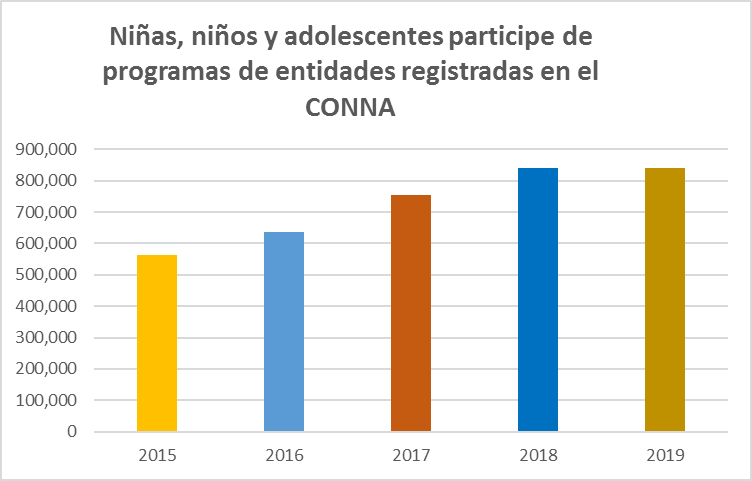 Fuente: Registro Público de Entidades de Atención de la Niñez y la Adolescencia13.	Número de niñas, niños y adolescentes presuntas víctimas de amenaza o vulneración a sus derechos, atendidos por las juntas de protección y que provienen de los siguientes municipios: Santiago de María, Nueva Granada, Mercedes Umaña, Jiquilisco, Jucuarán, Concepción Batres y Ozatlán; presentando la información desagregada por años (2015, 2016, 2017, 2018 y 2019), municipios, rangos de edad, sexo y tipo de amenaza o vulneración a derecho. La información solicitada está contenida en el documento de Excel que se anexa a esta nota denominado: 13. NNA presuntas víctimas de amenaza y vulneración a derechos en municipios seleccionados14.	Copia de documentos en los que consten decisiones institucionales tomadas, entre el 1º de junio y el 15 de Julio de 2019, en relación a modificaciones, ajustes o cambios en el contenido, alcance general, ampliación o reducción de cobertura territorial, así como en relación al número o tipo de beneficiarios de la Estrategia Nacional para el Desarrollo Integral de la Primera Infancia. Durante el periodo señalado el CONNA, en su rol de institución coordinadora del Comité Técnico Nacional de Primera Infancia, no ha realizado ningún tipo de modificación, ajustes o cambios en el contenido, alcance, cobertura territorial, número o tipo de beneficiarios planteados por la Estrategia Nacional para el Desarrollo Integral de la Primera Infancia.15.	Copia de documentos en los que se reflejen los resultados nacionales obtenidos a partir de la ejecución de las acciones de protección y desarrollo de la infancia y adolescencia, desagregados para los años 2015, 2016, 2017, 2018 y 2019. La información solicitada está disponible en los siguientes enlaces:http://app.conna.gob.sv/sinaes/busqueda.html?t=137http://app.conna.gob.sv/sinaes/busqueda.html?t=14916.	Copia de documentos en los que se reflejen los resultados generados a partir de la implementación de las acciones de protección y desarrollo de la infancia y adolescencia, desagregados para los años 2015, 2016,  2017, 2018 y 2019 en cada uno de los siguientes municipios: Santiago de María, Nueva Granada, Mercedes Umaña, Jiquilisco, Jucuarán, Concepción Batres y Ozatlán. Al respecto, el CONNA dispone a través de su Sistema de Información de Niñez y Adolescencia (SINAES) del detalle de casos recibidos por Juntas de Protección según municipio del hecho, que puede ser consultado en el siguiente link:http://app.conna.gob.sv/sinaes/busqueda.html?t=12817.	Presupuesto total de la institución desagregado por rubros presupuestarios y años (2015, 2016, 2017, 2018 y 2019). Información proporcionada por la Unidad Financiera Institucional: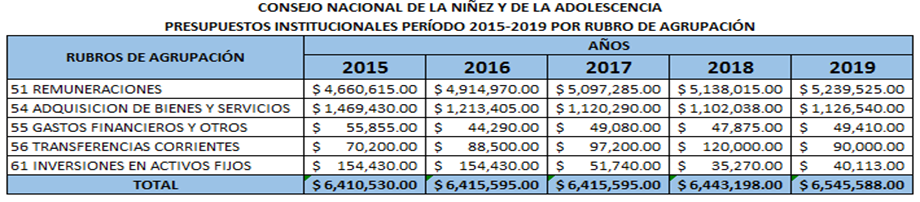 18.	Presupuesto institucional total destinado a las acciones de protección y desarrollo integral de la infancia y la adolescencia desagregado por rubro presupuestario para los años 2015, 2016, 2017, 2018 y 2019. Información proporcionada por la Unidad Financiera Institucional: 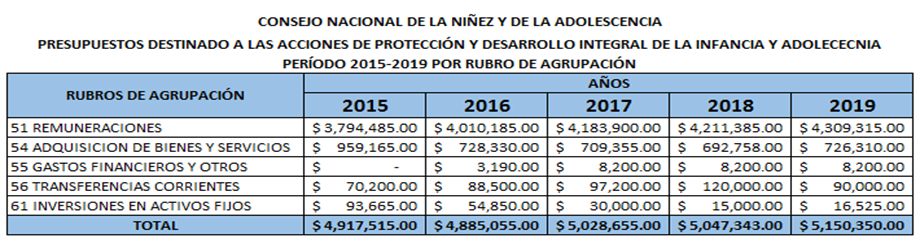 Información brindada por la Subdirección de Registro y Vigilancia: El CONNA tramita el procedimiento administrativo de autorización y registro de las entidades de atención y acreditación de los programas cuya población beneficiada son niñas, niños y adolescentes; asimismo, realiza la supervisión a la medida de acogimiento institucional, así como al Instituto Salvadoreño para el Desarrollo Integral de la Niñez y la Adolescencia, ISNA, como entidad de atención y sus programas y, como supervisor de la Red de Atención Compartida.Además se verifican la situación de los derechos de las niñas y niños que conviven con sus madres privadas de libertad en el Centro Penitenciario para Mujeres Granja de Izalco, los adolescentes con responsabilidad penal en Centros de Inserción Social y adolescentes en detención administrativa en Centros de Resguardo. En ese sentido, todas las acciones descritas tiene como población indirecta a niñas, niños y adolescentes, para el caso de la supervisión de la medida de acogimiento hay acciones que en forma directa coadyuvan con el desarrollo integral de las niñas, niños y adolescentes.En virtud de lo anterior, se detalla el presupuesto asignado a la Subdirección de Registro y Vigilancia, cuyas funciones son autorizar y acreditar programas de atención de la niñez y adolescencia, supervisar la medida de acogimiento institucional, así como a ISNA, como entidad de atención y sus programas y, como supervisor de la Red de Atención Compartida, verificar la situación de los derechos de las niñas y niños que conviven con sus madres privadas de libertad en el Centro Penitenciario para Mujeres Granja de Izalco, los adolescentes con responsabilidad penal en Centros de Inserción Social y adolescentes en detención administrativa en Centros de Resguardo para los años 2015 al 2019.19.	Presupuesto institucional asignado a las acciones de protección y desarrollo de la infancia y la adolescencia, desagregado por años (2015, 2016, 2017, 2018 y 2019) y asignado a cada uno de los siguientes municipios: Santiago de María, Nueva Granada, Mercedes Umaña, Jiquilisco, Jucuarán, Concepción Batres y Ozatlán. Respecto a esta información, la Unidad Financiera Institucional, hace de su conocimiento  que no se dispone de la información a ese nivel de detalle.20.	Información sobre el personal institucional asignado a la protección y desarrollo integral de la niñez y la adolescencia en los municipios de Santiago de María, Nueva Granada, Mercedes Umaña, Jiquilisco, Jucuarán, Concepción Batres y Ozatlán; desagregando según tipo de personal, cantidad y municipios.  Informa el Departamento de Recursos Humanos, que el personal del CONNA asignado a la protección integral de la niñez y de la adolescencia en los diferentes municipios del Departamento de Usulután, son los siguientes: 21.	Información sobre las instalaciones e infraestructura física (oficinas, centros de atención, etc.) con los que cuenta la institución, desagregada según tipo, y que está ubicada en cada uno de los siguientes municipios: Santiago de María, Nueva Granada, Mercedes Umaña, Jiquilisco, Jucuarán, Concepción Batres y Ozatlán o a las que acceden los habitantes de dichas localidades.Al respecto, informa la Subdirección de Operaciones:En atención a su solicitud de información sobre las instalaciones e infraestructura física (Oficinas, centros de atención) en esos municipios no tienen ningún inmueble el CONNA.Atentamente.Silvia Soledad Orellana GuillénOficial de InformaciónAños Numero de Niñas, Niños y Adolescentes 2015562,8772016635,4462017753,4742018841,8232019842,254*Año Presupuesto Institucional 2019$384,2752018$381,7842017$377,2442016366,5952015401,790Tipo de personalCantidadMunicipiosPersonal especializado3Cobertura a todos los municipios del Departamento de UsulutánPersonal técnico7Cobertura a todos los municipios del Departamento de UsulutánPersonal administrativo3Cobertura a todos los municipios del Departamento de UsulutánTotal personas en JPUS13Cobertura a todos los municipios del Departamento de Usulután